Learning Intention - To explore angles in trianglesUse the information from the PowerPoint to, compare and classify triangles based on their properties and sizes.True or false.An equilateral triangle has different lengths.True or falseAn isosceles triangle has three sides all the same length.True or falseA scalene triangle has different lengths. 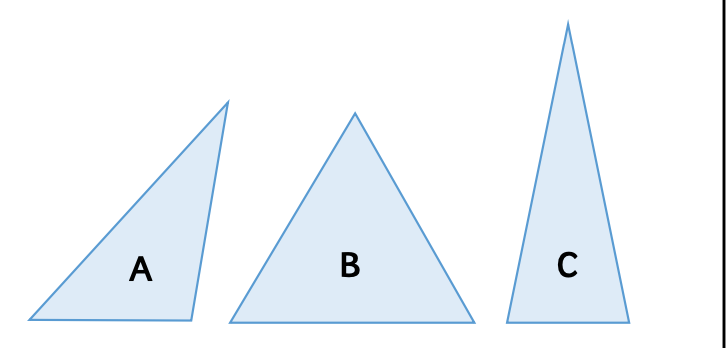 Which triangle is the isosceles triangle? How do you know?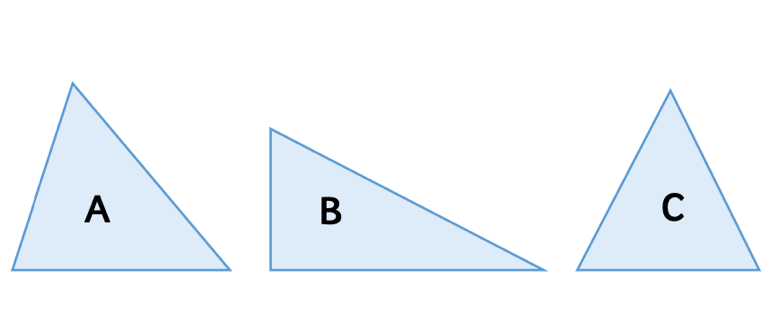 Which triangle is the scalene triangle?How do you know?